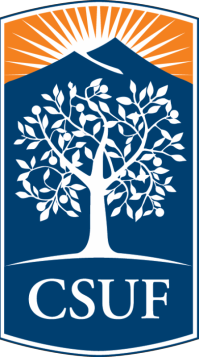 Department of English, Comparative Literature, and LinguisticsEnglish MA Program Project ProposalStudent and Faculty AgreementStudent Name:  	Student E-mail Address:  	Project Name:  	Faculty Adviser Name:  	_Student and Faculty Agreements and Signatures:I  am  submitting  five  copies  of  the  attached  proposal  to  the  English  Graduate  Studies Committee for their consideration.  I have read and understand the Policies and Procedures Description for the MA degree in English.Student’s signature                                                      DateThe  faculty  member  who has  signed  below  agrees  to  work  as  Director  for  the  attached proposal, has read the proposal, and endorses its submission to the English Graduate Studies Committee for approval.Director’s signature	Date